Official Entry Form – Call to Artists 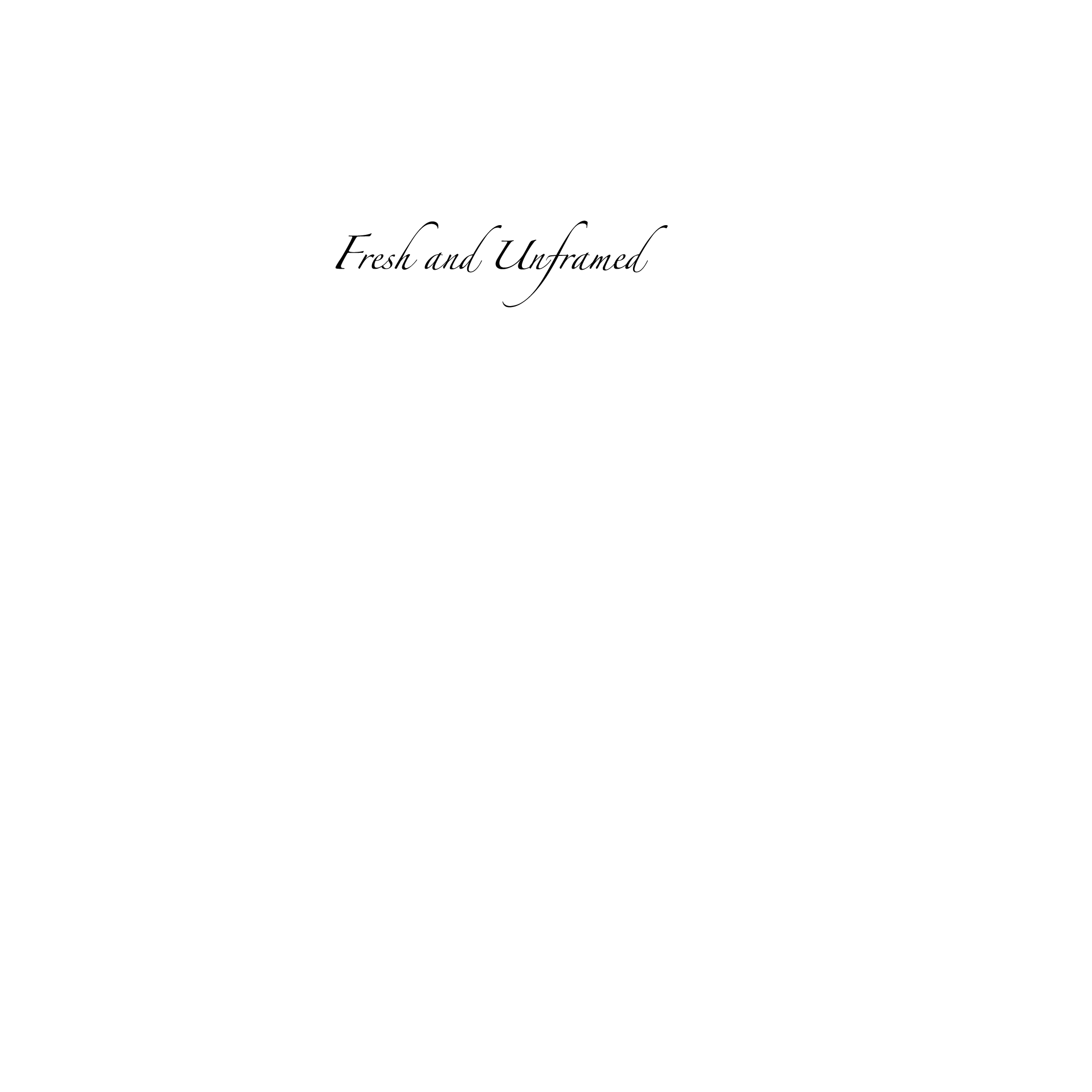 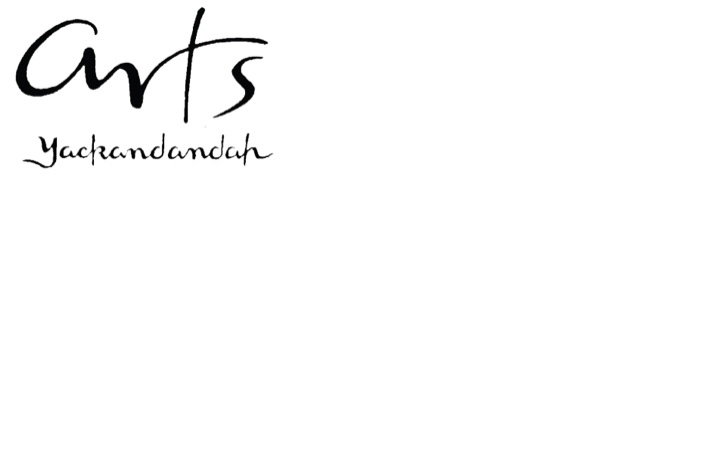 Friday 3 to Tuesday 7 November 2023Presenting the Haldane Slatter Memorial Art AwardImportant Dates	Mon 16 October:	Last date to return entry form with $10 per exhibit to PO Box 195 Yackandandah VIC 3749. Entry form can be downloaded from http://www.arts.yackandandah.comComplete and print form and return to PO Box 195 Yackandandah, VIC 3794, or email scanned copy to arts@yackandandah.com.Tues 31 October:	Artwork Delivery 2.00 pm to 7.00 pm to Yackandandah CourthouseWed 1 November:	Artwork Delivery 9.00 am to 1.00 pm to Yackandandah CourthouseArtwork will not be received outside of these timesFriday 3 November	Exhibition Opening – Award Presentation and Celebration – 6.00 pmSat    4 November to	    Tue   7 November	Exhibition open 		10.00 am – 4.00 pm dailyTues 7 November	Collection of Art Work	4.00 pm – 7.00 pmWed 8 November	    Collection of Art Work	10.00 am – MiddayConditions of EntryArtists may enter up to 3 2D or 3D artworks with a non-refundable $10 entry fee per exhibit. This can be paid by electronic transfer to:a) Account Name: Arts Yackandandah, BSB 640 000, Account No. 111051161As reference please include your First Name Initial and Surname and the word “Fresh”
orb) By cheque in the name of “Arts Yackandandah” and posted to Arts Yackandandah (Fresh &    Unframed), PO Box 195, Yackandandah, VIC 3749 together with completed entry form.Artworks must be the Artist’s original work and not have been previously exhibited in this exhibition;All artworks must be for sale to the public with the price for each artwork not to exceed $300;A commission of 20% will be deducted from all sales, with the balance being paid to the Artists within 21 days of the close of the exhibition;Artworks must be ready to hang – exhibited on mount board cardboard or paper with Velcro and/or hooks. Stretched canvas and canvas boards must have hanging wire on back. Works in pastel may be submitted with a thin protective covering or fixed with a fixative but must not be mounted behind glass or Perspex as this will be considered “framed”.Insurance for the artworks is the responsibility of the artists; Submissions of various media are welcome (jewellery, textiles, sculptures, photography, etc.), however, appropriate display systems must be provided; All artworks and sculptures must not exceed 1 metre x 1 metre;On delivery of artworks, artists are required to fill out an Arts Yackandandah identification label for each piece of artwork and attach all information to their works;Velcro, pins, tapes and various adhesives may be used to install artworks;Placement of artwork is at the discretion of the curator(s);The Judge’s decision on the selection of the Award is final and no correspondence will be entered into;For publicity purposes, works entered may be reproduced by print and electronic media;Artists will be required to be on the artist roster and to assist with minding the exhibition;Artworks will be accepted from Artists within the local district, however, should space become an issue, Indigo shire residents will be given priority;Late entries (those received after Close of Date – 16 October) – will only be accepted subject to hanging space;By entering, the Artists agree to the Conditions of Entry.